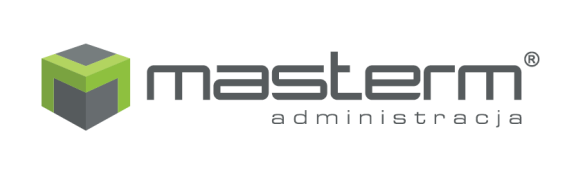 Oświadczenie Właściciela wspólnoty mieszkaniowejo liczbie osób zamieszkujących w lokalu mieszkalnym.Formularz składam w celu:Oświadczam, że odpady będą segregowane. Przyjmuję do wiadomości, że powyższe oświadczenie stanowi podstawę do złożenia deklaracji o wysokości opłaty za gospodarowanie odpadami komunalnymi przez Administrację budynku.Zobowiązuję się do aktualizacji danych w przypadku zmiany ilości osób zamieszkujących lokal do dnia 25-tego miesiąca poprzedzającego miesiąc wprowadzenia zmiany w naliczeniach.Przyjmuję do wiadomości, że ewentualna korekta opłat za wywóz nieczystości zostanie naniesiona od miesiąca następującego po miesiącu, w którym zgłoszono zmianę ilości osób zamieszkałych.	……………………………………………….…………	(data wypełnienia formularza i podpis)Podania danychPodania danychKorekta danychKorekta danychDane Właściciela/i lokalu zgodnie z zapisami z aktu notarialnego zakupu lokalu: Dane Właściciela/i lokalu zgodnie z zapisami z aktu notarialnego zakupu lokalu: Dane Właściciela/i lokalu zgodnie z zapisami z aktu notarialnego zakupu lokalu: 1.Imię:2.Nazwisko (nazwa firmy):3.Adres lokalu (zasobu):Na potrzeby ustalenia wysokości opłaty za gospodarowanie odpadami, dla lokalu (zasobu) wskazanego w pkt. 3 zgodnie z obowiązującym w systemem naliczania opłat, deklaruję, że: od dnia  lokal zamieszkuje/będzie zamieszkiwać  osób (wpisz liczbę).Na potrzeby ustalenia wysokości opłaty za gospodarowanie odpadami, dla lokalu (zasobu) wskazanego w pkt. 3 zgodnie z obowiązującym w systemem naliczania opłat, deklaruję, że: od dnia  lokal zamieszkuje/będzie zamieszkiwać  osób (wpisz liczbę).Na potrzeby ustalenia wysokości opłaty za gospodarowanie odpadami, dla lokalu (zasobu) wskazanego w pkt. 3 zgodnie z obowiązującym w systemem naliczania opłat, deklaruję, że: od dnia  lokal zamieszkuje/będzie zamieszkiwać  osób (wpisz liczbę).